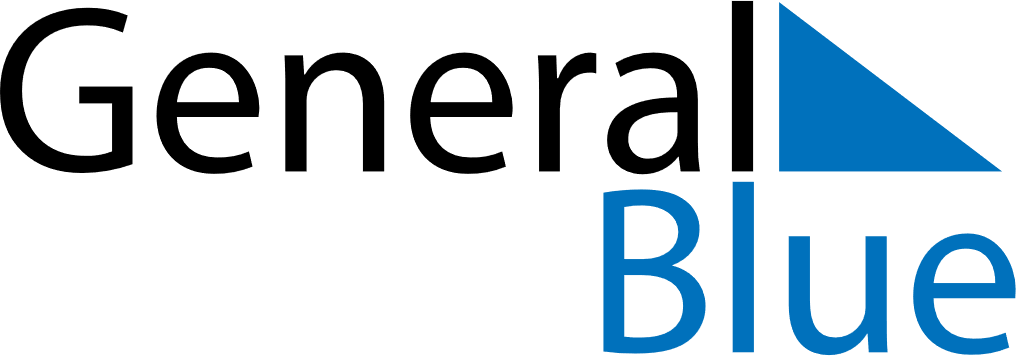 January 2020January 2020January 2020BarbadosBarbadosSundayMondayTuesdayWednesdayThursdayFridaySaturday1234New Year’s Day5678910111213141516171819202122232425Errol Barrow Day262728293031